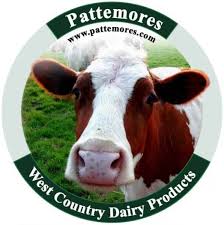 Dairy ProcessorJob DescriptionWho are we?Pattemores is a 3rd generation family owned and run company. The company has been trading for over 80 years weathering the ups and downs of the modern world. The site itself is set in the heart of the countryside on the Somerset/Dorset border. We are a dairy ingredients processor and as such, provide our customers with delicious dairy cream, milk, skimmed milk, semi-skimmed milk, lactose reduced milk and skimmed milk concentrate amongst other things.What are we looking for?We are looking for a person who can get the job done, sometimes to tight schedules. You need to be detail focussed and be able to get on as part of a team. Running the evaporators and offloading milk are one part of the job, but learn other areas and you can earn more money. Training provided, no experience needed, just the ability to listen and learn and be reliable. you will be Reporting to the production manager and the dairy supervisor.What we offer.5 on 2 off 15:00 until 23:15friendly family run company28 days holiday a yearany training required to complete your responsibilitiesRunning our two evaporators, receiving milk and offloading and loading bulk tankers. Dispatching tankers via weighbridge. inside and outside work.Would suit someone from a food processing background.Job Type: Full-timeFurther questions for this job role can be answered by phoning (01460) 72046 and asking to speak to Peter Williams or use our “contact us” option via Pattemores website